Wieliczka, 02.12.2022 r.Zmiana treści załącznika nr 1 tj. wzoru umowy do ogłoszenia o przetargu na sprzedaż soli warzonej jodowanej i niejodowanej w okresie styczeń – grudzień 2023 r.Kopalnia Soli „Wieliczka” Spółka Akcyjna z siedzibą w Wieliczce, Park Kingi 1, zmienia treść wzoru umowy stanowiącym załącznik nr 1 do ogłoszenia o przetargu na sprzedaż soli warzonej jodowanej 
i niejodowanej w okresie styczeń – grudzień 2023 r.Wprowadza się następujące zmiany w:WZÓR UMOWYBYŁO:§ 8Odstąpienie od umowySprzedawcy przysługuje prawo odstąpienia od umowy ze skutkiem natychmiastowym 
w przypadku niewykonania lub nienależytego wykonywania umowy przez Kupującego, 
a w szczególności w przypadku:1)	nie wniesienia przez Kupującego zabezpieczenia płatności na zasadach i w terminach określonych w § 9;2)	nie odbierania przez Kupującego soli na zasadach, w terminach i w ilościach określonych w § 5;3)	korzystania ze znaku towarowego Sprzedawcy w sposób sprzeczny z niniejszą umową;4)	braku płatności w terminie dodatkowym, o którym mowa w § 4 ust. 1.W przypadku odstąpienia od umowy przez Sprzedawcę z przyczyn o których mowa 
w ust. 1 pkt 1, 2, 3 lub 4 Sprzedawca ma prawo żądać zapłaty przez Kupującego kary umownej w wysokości równowartości 10 % ceny brutto za sprzedaż maksymalnej ilości soli którą Sprzedawca zobowiązuje się sprzedać Kupującemu w ramach niniejszej umowy tj. ……….….… złotych (słownie: …………………………………...…………).Karę umowną o której mowa w ust. 2, Sprzedawca może naliczyć niezależnie od kary umownej za opóźnienie w odbiorze soli, o której mowa w § 5 ust. 6.4.	Karę umowną, o której mowa w ust. 2, przysługującą Sprzedawcy z przyczyny o której mowa w ust. 1 pkt 1, Sprzedawca może naliczyć niezależnie od prawa do zatrzymania wadium z tytułu nie wniesienia przez Kupującego zabezpieczenia płatności.5.	Sprzedawca może dochodzić roszczenia z tytułu poniesionej szkody wynikającej 
z niewykonania lub nienależytego wykonania umowy, którego wysokość przewyższa wysokość kar umownych.6.	Odstąpienie od umowy winno nastąpić w formie pisemnej pod rygorem nieważności 
takiego oświadczenia.7.	Prawo odstąpienia od umowy przez Sprzedawcę z przyczyn o których mowa w ust. 1 pkt 1, 2, 3 lub 4 przysługuje w terminie do dnia 26 lutego 2024 roku.8.	Sprzedawca ma prawo wypowiedzenia niniejszej umowy, z zachowaniem 14 dniowego okresu wypowiedzenia, w przypadku gdy koszty produkcji soli powiązane z cenami gazu i energii elektrycznej wzrosną co najmniej 20 % w stosunku do kosztów produkcji z dnia podpisania umowy. JEST:§ 8Odstąpienie od umowy1. Sprzedawcy przysługuje prawo odstąpienia od umowy ze skutkiem natychmiastowym 
         w przypadku niewykonania lub nienależytego wykonywania umowy przez Kupującego, 
         a w szczególności w przypadku:1)	nie odbierania przez Kupującego soli na zasadach, w terminach i w ilościach określonych w § 5;2)	korzystania ze znaku towarowego Sprzedawcy w sposób sprzeczny z niniejszą umową;3)	braku płatności w terminie dodatkowym, o którym mowa w § 4 ust. 1.2. W przypadku odstąpienia od umowy przez Sprzedawcę z przyczyn o których mowa 
         w ust. 1 pkt 1, 2 lub 3 Sprzedawca ma prawo żądać zapłaty przez Kupującego kary umownej w                                           wysokości  równowartości  10 % ceny brutto za sprzedaż maksymalnej ilości soli którą Sprzedawca               zobowiązuje się sprzedać  Kupującemu  w ramach niniejszej umowy tj. ……….….… złotych   
         (słownie:  …………………………………...…………).3.     Karę umowną o której mowa w ust. 2, Sprzedawca może naliczyć niezależnie od kary umownej za                  opóźnienie w odbiorze soli, o której mowa w § 5 ust. 6.4.	Sprzedawca może dochodzić roszczenia z tytułu poniesionej szkody wynikającej 
z niewykonania lub nienależytego wykonania umowy, którego wysokość przewyższa wysokość kar umownych.5.	Odstąpienie od umowy winno nastąpić w formie pisemnej pod rygorem nieważności 
takiego oświadczenia.6.	Prawo odstąpienia od umowy przez Sprzedawcę z przyczyn o których mowa w ust. 1 pkt 1, 2 lub 3 przysługuje w terminie do dnia 26 lutego 2024 roku.7.	Sprzedawca ma prawo wypowiedzenia niniejszej umowy, z zachowaniem 14 dniowego okresu wypowiedzenia, w przypadku gdy koszty produkcji soli powiązane z cenami gazu i energii elektrycznej wzrosną co najmniej 20 % w stosunku do kosztów produkcji z dnia podpisania umowy. Pozostałe zapisy wzoru umowy pozostają bez zmian.Zamieszczono w dniu 02.12.2022r. na stronie internetowej Kopalni: www.kopalniawieliczka.eu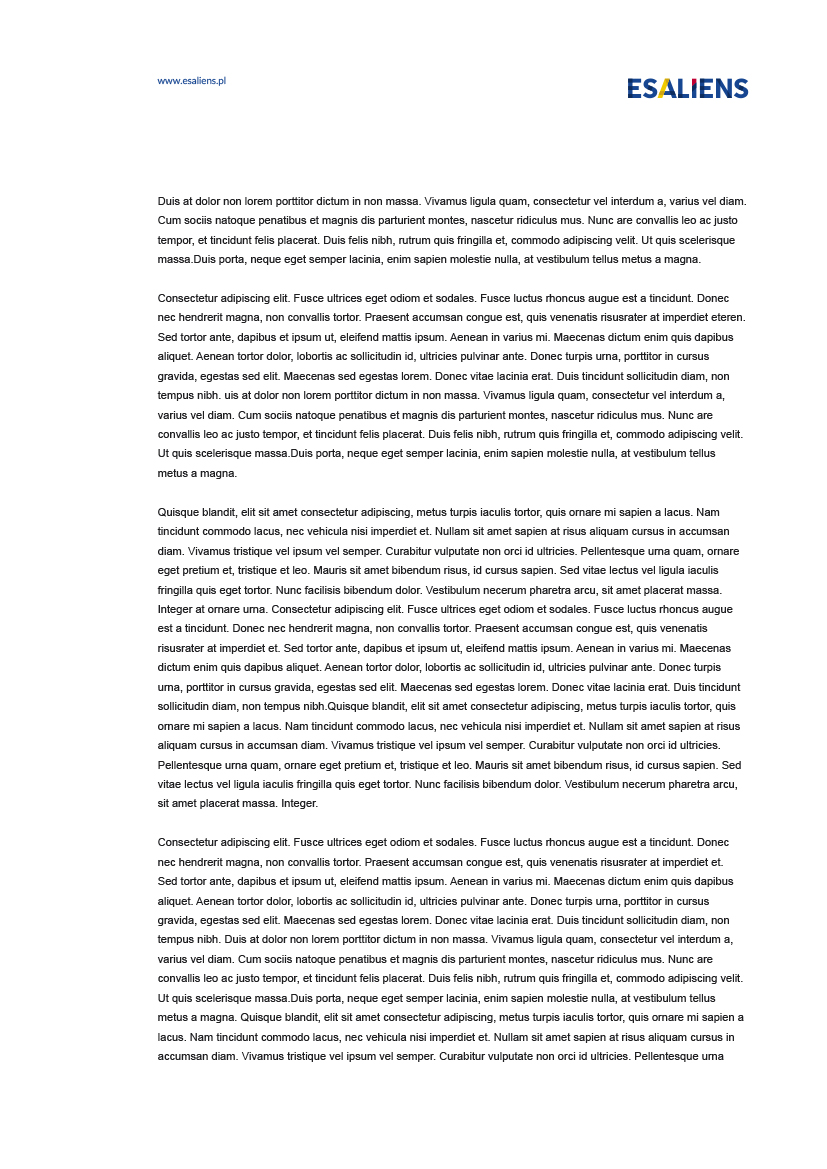 